COURSE DESCRIPTIONThis course will introduce you to the fundamental principles of psychology and to the major subjects of psychological inquiry. It has been designed to not only provide you with the tools necessary for the study of psychology but to present you with a sampling of the major areas of psychology research. The course begins with a short overview of how psychology developed as an academic discipline and an introduction to a number of the principal methodologies most commonly deployed in its study. The subsequent units are arranged around broad areas of research, including emotion, development, memory, and psychopathology. We will focus on well-substantiated research and current trends within each of these categories.Course Learning OutcomesPLO/CLO Assessment Items MatrixCOURSE CONTENTSMarks Distribution 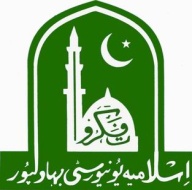 The Islamia University of BahawalpurDepartment of Management SciencesCourse OutlineCourse OutlineCourse OutlineCourse OutlineCourse OutlineCourse OutlineCourse:Introduction to PsychologySemesterSpring 2020Course CodeClass & SessionBBA II InstructorMinhaaj RehmanContactminhaaj@gmail.comPre-Requisite(s)NoneOffice Visiting Hours 9 AM – 5 PMAt the end of this course students should be able to:At the end of this course students should be able to:Cognitive LevelCLO1Produce cogent answers to definition of basic psychology conceptsLevel 6CLO2Design social arguments and deconstruct them. Level 6CLO3Confidently Produce well-structured arguments/opinions/thoughts using fundamental principles of psychodynamics.Level 6CLO4Demonstrate solid understanding of genotype and phenotype factors.Level 3CLO5Demonstrate applications of self-defense mechanisms and coping mechanisms.Level 3CLO6Use software like PowerPoint to present group projectsLevel 3CLO7Create genograms of probable psychopathologies and medical issues.Level 6CLO8Demonstrate basic principles of CBT and DBTLevel 3PLOsCLOsAssessment ItemsPLO1: Fundamentals of Psychological concepts.CLO1PresentationPLO2: Deconstruction of events and ideas using defense mechanisms.   CLO2CLO4Discussions/debates, presentations, panel discussionPLO3: Genotype and PhenotypeCLO3 & CLO4Term PaperPLO4: Ego, Id, SuperEgoCLO5Discussions/debates, presentations, panel discussionPLO5: Cognitive and Dialectical Behavior TherapyCLO8Guest LecturePLO6: Understanding Self and Struggles – Personality PsychologyCLO7Final paper on self-analysis and working areas.LecDiscussion/ActivityCLOInstructions (if any)1Introduction to the course 1,22Tools for Learning and Psychometric Assessment of Temperaments - 73Perceptual fallacies and Illusions14Event Management and Group WorkALL CLOs5Discussions/debates 1        1,26Discussions/debates 11,27Biology and Psychology38Genotype and Phenotype39Term Paper SeminarAll CLOs10Term Paper SeminarAll CLOs11Term Paper SeminarAll CLOs12Intelligence and IQ1,713Personality Psychology714Careers and IQ715Conscious and Unconscious Mind116Origins of Psychopathology7,817Guest Lecture on CBT and DBT818Self Defense Mechanism1,219Panel discussion/debate1,220Panel discussion/debate1,221Brain Anatomy and Functions722Neurotransmitters and Drugs7  23Self Help Tools7,824Final Paper Prepatory Seminar1,225Final Paper Prepatory Seminar1,226Final Paper Prepatory Seminar1,227Final Presentation Discussions/debates ALL CLOs28Final Presentation Discussions/debates ALL CLOs29Final Presentation Discussions/debates ALL CLOs30Final Presentation Discussions/debates ALL CLOsMidterm (30%)Sessional (20%)Final (50%)Discussion/debates : 5%Attendance+Seminars: 10%Discussion/debate : 10%Midterm Paper: 10%Class participation:10%Final Term Paper: 15%Midterm Exam: 15%Final Exam: 25%